98th ARBA Convention & Show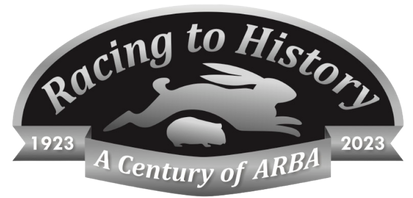 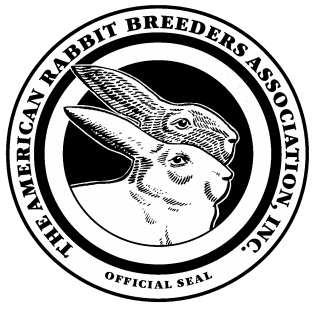 ARTS & CRAFTS ENTRY FORMFirst Name______________________ Last Name______________________________Address_____________________________________________________________________________City_________________________________ State________________ ZIP________________________Telephone:(_______)___________________     Cellphone:(_______)____________________________Email:_______________________________________________________________________________THE CATERGORIES with media divisions:Drawing—Chalk, Colored Pencil, Ink, Mixed, Pastel, Pencil, OtherPainting—Acrylic, Mixed media, Oil, Watercolor, OtherPrintmaking—Engraving, Etching, Intaglio, Lithograph, Silk Screen, Wood, Block, OtherSculpture—Ceramic, Glass, Metal, Mixed, Paper Mache, Plaster, Soap, Stone, Wood, OtherWoodworkingPhotography—Black & White, Color, Other ComputerGenerated JewelryWearable ArtStamping/Stencil/Folk ArtCeramics/Pottery—Mold generated or applied to commercial product, Wheel thrown, Hand builtNeedlework—Crocheting, Knitting, Cross-stitch, Quilting, Embroidery, OtherCategory: ___________________________________ Division:_________________________________Description of item:____________________________________________________________________Will the item be for sale?   Yes  / No     Price ____________ By signing you agree to follow all the rules for the Arts & Crafts competition as printed on pages 86-87 of the Convention Show Catalog.Signature of Artist_____________________________________________ENTRY INFORMATIONEntry fee per item is Seven ($7.00).Postmark Deadline is September 25, 2023. No online entries.Craft entries are not to be included with regular rabbit/cavy entries.Mail entries with payment before September 25 to:Luke VickreyP.O. Box 451Huntington, IN 46750Checks payable to—Crossroads Rabbit & Cavy Shows